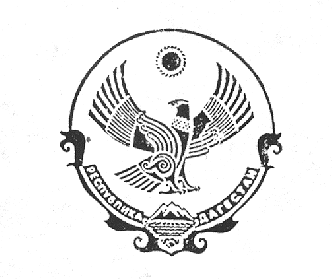 МУНИЦИПАЛЬНОГО ОБРАЗОВАНИЯ СЕЛЬСКОГО ПОСЕЛЕНИЯ «СЕЛЬСОВЕТ УЗДАЛРОСИНСКИЙ»Хунзахского районаРеспублики Дагестан  368262, с.Уздалросо Хунзахского района РД                                                                         тел. 8 988 226 03 33ПОСТАНОВЛЕНИЕ №6От 10 января 2019 годаО присвоении классного чина	В соответствии с Законом Республики Дагестан от 11.03.2008г. №9 «О муниципальной службе в Республике Дагестан» и Законом Республики Дагестан от 06.07.2009г. № 57 «О внесении изменений в закон Республики Дагестан «О муниципальной службе в Республике Дагестан» администрация МО СП «сельсовет Уздалросинский» ПОСТАНОВЛЯЕТ:Присвоить Гаджиевой Мадине Магомедовне – секретарю МО СП «сельсовет Уздалросинский», классный чин – муниципальный советник второго класса, с 01.01.2017 года Бухгалтеру администрации произвести оплату денег за классный чин в соответствии с нормативами, установленными Постановлением Правительства Республики Дагестан от 14.07.2011г. № 252.Глава МО СП «сельсовет Уздалросинский»					Исаев О.М 